ACTS OF THE SPIRIT: FREEAUGUST 28, 2022GOD GATHERS US FOR WORSHIPGod’s WelcomeGod Calls Us to WorshipSongs of Praise and Worship: Come Christians Join to Sing, Lift Up Your Hearts 599Psalm 5:7,8Jesus is our King, LUYH 602Psalm 5:1,2Send Us Your Spirit, LUYH 228Responsive Call to ConfessionPrayer of ConfessionGOD GIVES US HIS WORDMessage: “Acts of the Spirit: Free”Scripture: Acts 12:1-23Songs of Response: Holy Spirit Living Breath of God, LUYH 746Freedom ReignsCelebration of the Lord’s SupperGOD SENDS US OUT TO SERVEPrayers of the People and OfferingBenediction Benediction Song: Glory Be to the Father, LUYH 961Offering information provided for our weekly special offering only.Our special offering today will be for World Renew – Ukraine Response.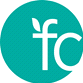 